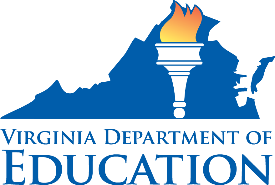 FEDERAL PROGRAM ADMINISTRATIVE REVIEW 
SCHOOL NUTRITION PROGRAM SUMMARYSection 207 of the Healthy Hunger Free Kids Act 2010, amended section 22 of the National School Lunch Act (42 U.S.C. 1769c) requires the Virginia Department of Education, Office of School Nutrition Programs (VDOE SNP), to report the final results of the administrative review to the public in an accessible, easily understood manner in accordance with guidelines promulgated by the Secretary. Local Educational Agency: Orange County Public SchoolsReport Publication Date: April 6, 2018Administrative Review Dates: February 20-22, 2018Review Month and Year: January 2018Participating Programs: SBP, NSLP, ASPParticipates in Special Provisions? CEPEnrollment and Participation Data for January 2018:
Findings Identified during the Administrative Review:Table 1: Program Access and ReimbursementTable 2: Meal Patterns and Nutritional QualityTable 3: School Nutrition Environment and Civil RightsUSDA is an Equal Opportunity Provider, Employer and Lender.EligibilityEnrollmentLunch Avg. Daily Participation (ADP)Lunch ADP %Breakfast ADPBreakfast ADP %Total Reimbursement ($$)Free1,9241,34456.0575870.45117,988.41Reduced3322098.72918.4614,616.71Paid2,75284534.2422721.107,626.60Total5,0082,398Cell intentionally left blankCell intentionally left blankCell intentionally left blankCell intentionally left blank140,231.72CategoryFindingsCertification and Benefit Issuance FINDINGS IDENTIFIED	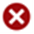 Details: Three household applications were incorrectly processed.Verification FINDINGS IDENTIFIEDDetails: Copies of the letters sent to households at the conclusion of verification were not maintained on file.Meal Counting and Claiming FINDINGS IDENTIFIEDDetails: Meal counts for the Afterschool Snack Program were incorrectly consolidated in the claim for reimbursement.CategoryFindingsMeal Components and Quantities  NO FINDINGS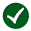 Details: Offer versus Serve  NO FINDINGSDetails:Dietary Specifications and Nutrient Analysis  NO FINDINGSDetails:CategoryFindingsFindingsFood SafetyFood Safety   NO FINDINGS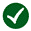 Details:Details:Local School Wellness PolicyLocal School Wellness Policy  NO FINDINGSDetails:Details:Competitive FoodsCompetitive Foods  NO FINDINGSDetails:Details:Civil RightsCivil Rights  NO FINDINGSDetails: Details: 